 ОФИЦИАЛЬНЫЙ ВЕСТНИК      28 мая  2022 г.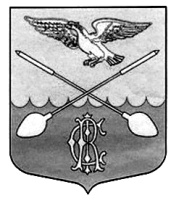 Дружногорского городского поселения                       № 08_________________Информационный бюллетень________________________________________Тираж:  10 экземпляров.  Распространяется бесплатно.Учредитель: Совет депутатов Дружногорского городского поселения; Главный редактор: Отс И.В.Адрес редакции и издателя: 188377, Ленинградская обл., Гатчинский р-он, г.п. Дружная Горка, ул. Садовая, д.4Извещение о предоставленииземельных участков№ 27052022/1793656/01Администрация Дружногорского городского поселения в соответствии со ст. 39.18 Земельного кодекса РФ информирует о возможности предоставления в собственность нижеуказанных земельных участков и информирует о приеме заявлений граждан о намерении участвовать в соответствующих аукционах.Граждане, заинтересованные в предоставлении земельных участков, вправе в течение 30 дней со дня опубликования данного извещения подать заявление о намерении участвовать в аукционе по продаже земельного участка. Дата окончания приёма заявлений - 27.06.2022.Заявления принимаются в бумажном виде в будние дни с 9 до 17 часов (с 13.00-14.00 часов – перерыв) по адресу: Ленинградская область, Гатчинский район, гп. Дружная Горка, ул. Садовая, д. 4, каб. № 8. Либо направляются по указанному адресу ценным письмом с описью вложения. Либо подаются в виде электронного документа или электронного образа такого документа, заверенного усиленной квалифицированной электронной подписью, на адрес электронной почты adm.drgp@ya.ru. Заявления в виде электронного документа представляются в виде файлов в формате *.doc, *.docx, *.rtf. Заявления, предоставляемые в форме электронного образа документа, а также прилагаемые к заявлению документы, в том числе доверенности, направляются в виде файлов в формате *.pdf. В заявлении в обязательном порядке указываются фамилия, имя, отчество, дата рождения заявителя, все реквизиты документа удостоверяющего личность, адрес места жительства заявителя, адрес электронной почты. К заявлению прикладывается копия документа, удостоверяющего личность заявителя. Заявления, поданные в ненадлежащем виде, либо поданные без копии документа, удостоверяющего личность заявителя, к рассмотрению не принимаются. Справки по телефону: 8-813-716-51-34.Земельный участок № 1Категория земель: земли населенных пунктов; вид разрешённого использования: для индивидуального жилищного строительства; адрес (местоположение): Ленинградская область, Гатчинский муниципальный район, Дружногорское городское поселение, д. Лампово, ул. Строителей; проектная площадь: 1267 кв.м. Земельный участок предстоит образовать в соответствии со схемой расположения земельного участка. Адрес и время приема граждан для ознакомления со схемой расположения участка: в будние дни с 9 до 17 часов (с 13.00-14.00 часов – перерыв) по адресу: Ленинградская область, Гатчинский район, гп. Дружная Горка, ул. Садовая, д. 4, каб. № 8Земельный участок № 2Категория земель: земли населенных пунктов; вид разрешённого использования: для индивидуального жилищного строительства; адрес (местоположение): Ленинградская область, Гатчинский муниципальный район, Дружногорское городское поселение, д. Лампово,                      ул. Совхозная; проектная площадь: 1200 кв.м. Земельный участок предстоит образовать в соответствии со схемой расположения земельного участка. Адрес и время приема граждан для ознакомления со схемой расположения участка: в будние дни с 9 до 17 часов (с 13.00-14.00 часов – перерыв) по адресу: Ленинградская область, Гатчинский район, гп. Дружная Горка, ул. Садовая, д. 4, каб. № 8Земельный участок № 3Категория земель: земли населенных пунктов; вид разрешённого использования: для индивидуального жилищного строительства; адрес (местоположение): Ленинградская область, Гатчинский муниципальный район, Дружногорское городское поселение, д. Лампово,                      ул. Полевая; проектная площадь: 1000 кв.м. Земельный участок предстоит образовать в соответствии со схемой расположения земельного участка. Адрес и время приема граждан для ознакомления со схемой расположения участка: в будние дни с 9 до 17 часов (с 13.00-14.00 часов – перерыв) по адресу: Ленинградская область, Гатчинский район, гп. Дружная Горка, ул. Садовая, д. 4, каб. № 8Земельный участок № 4Категория земель: земли населенных пунктов; вид разрешённого использования: для индивидуального жилищного строительства; адрес (местоположение): Российская Федерация, Ленинградская область, Гатчинский муниципальный район, Дружногорское городское поселение, с. Орлино, ул. Заводская, з/у 3В; кадастровый номер: 47:23:0902002:562; площадь: 1900 кв.м. Граница земельного участка установлена в соответствии с требованиями земельного законодательства. Извещение о проведении торгов№ 280522/1793656/01Администрация Дружногорского городского поселения в соответствии со ст. 39.11., ст. 39.12. Земельного кодекса РФ, постановлением администрации Дружногорского городского поселения от 23.05.2022 № 131 «О проведении аукциона» информирует о проведении аукциона на право заключения договора аренды земельных участков из состава сельскохозяйственных угодий. Организатором аукциона и уполномоченным органом определена администрация Дружногорского городского поселения.Дата и время проведения аукциона:	 29.06.2022 10:00. Место проведения аукциона: Ленинградская область, Гатчинский район, г.п. Дружная Горка, ул. Садовая, д. 4, каб. № 2. Аукцион проводится в порядке, регламентированном ст. 39.12 Земельного кодекса РФ.Заявки на участие в аукционе принимаются только путём личной подачи (либо уполномоченным представителем) в бумажном виде по форме согласно приложению. Заявки принимаются  в будние дни с 9 до 17 часов (с 13.00-14.00 часов – перерыв) по адресу: Ленинградская область, Гатчинский район, гп. Дружная Горка, ул. Садовая, д. 4, секретарём администрации. Дата и время начала приема заявок: 30.05.2022 09:00 Дата и время окончания приема заявок: 24.06.2022 17:00. К заявке прикладываются копия документа, удостоверяющего личность заявителя, документ, подтверждающий внесение задатка, в случае подачи заявки представителем, копия документа подтверждающего полномочия представителя (нотариальной доверенности). При подаче заявителем предъявляется документ, удостоверяющий личность, а представителем также нотариально удостоверенная доверенность на участие в соответствующем аукционе.Дата и время начала рассмотрения заявок: 24.06.2022 в 17:15.Денежные средства в качестве задатка для участия в аукционе вносятся по банковским реквизитам, указанным в бланке заявки на аукцион за два дня до дня окончания приёма заявок. Порядок возврата задатка регламентирован ст. 39.12. ЗК РФ. Данное извещение является публичной офертой для заключения договора о задатке в соответствии со статьей 437 ГК РФ, а подача претендентом заявки и перечисление задатка являются акцептом такой оферты, после чего договор о задатке считается заключенным. Справки по телефону: 8-813-716-51-34Приложение:1. Информация о предметах (Лотах) аукциона2. Бланк заявки на участие в аукционе3.Проект договора аренды земельного участкаЛот № 1 - Право заключения договора аренды земельного участка, государственная собственность на который не разграничена, сроком на 5 лет; категория земель: земли сельскохозяйственного назначения; вид разрешённого использования: растениеводство; местоположение: Российская Федерация, Ленинградская область, Гатчинский муниципальный район, Дружногорское городское поселение; кадастровый номер: 47:23:0920002:883;   площадь:  113 Га (1 130 000  кв.м.); предельные параметры разрешенного строительства ОКС: строительство не разрешено, градостроительный регламент территориальной зоны не установлен, т.к. участок относится к сельскохозяйственным угодьям; технические условия подключения ОКС к сетям инженерно-технического обеспечения: возможность подключения к сетям инженерно-технического обеспечения (централизованное теплоснабжение, водоснабжение, водоотведение) отсутствует. Начальная цена (Ежегодная арендная плата): 432 000 руб. Шаг аукциона: 12 000 руб. Размер задатка: 432 000 руб.Лот № 2 - Право заключения договора аренды земельного участка, государственная собственность на который не разграничена, сроком на 5 лет; категория земель: земли сельскохозяйственного назначения; вид разрешённого использования: растениеводство; местоположение: Российская Федерация, Ленинградская область, Гатчинский муниципальный район, Дружногорское городское поселение; кадастровый номер: 47:23:0911001:695;   площадь:  11,8 Га (118 300 кв.м.); участок имеет ограничения по использованию: частично расположен в охранной зоне ЛЭП; частично расположен в водоохранной зоне; предельные параметры разрешенного строительства ОКС: строительство не разрешено, градостроительный регламент территориальной зоны не установлен, т.к. участок относится к сельскохозяйственным угодьям; технические условия подключения ОКС к сетям инженерно-технического обеспечения: возможность подключения к сетям инженерно-технического обеспечения (централизованное теплоснабжение, водоснабжение, водоотведение) отсутствует. Начальная цена (Ежегодная арендная плата): 76 000 руб. Шаг аукциона: 2 000 руб. Размер задатка: 76 000 руб.Лот № 3 - Право заключения договора аренды земельного участка, государственная собственность на который не разграничена, сроком на 5 лет; категория земель: земли сельскохозяйственного назначения; вид разрешённого использования: растениеводство; местоположение: Российская Федерация, Ленинградская область, Гатчинский муниципальный район, Дружногорское городское поселение; кадастровый номер: 47:23:0937001:305;   площадь:  24,1 Га (241 100 кв.м.); участок имеет ограничения по использованию: частично расположен в охранной зоне ЛЭП; частично расположен в охранной зоне межпоселкового распределительного газопровода высокого давления; предельные параметры разрешенного строительства ОКС: строительство не разрешено, градостроительный регламент территориальной зоны не установлен, т.к. участок относится к сельскохозяйственным угодьям; технические условия подключения ОКС к сетям инженерно-технического обеспечения: возможность подключения к сетям инженерно-технического обеспечения (централизованное теплоснабжение, водоснабжение, водоотведение) отсутствует. Начальная цена (Ежегодная арендная плата): 155 000 руб. Шаг аукциона: 4 000 руб. Размер задатка: 155 000 руб.Лот № 4 - Право заключения договора аренды земельного участка, государственная собственность на который не разграничена, сроком на 5 лет; категория земель: земли сельскохозяйственного назначения; вид разрешённого использования: растениеводство; местоположение: Российская Федерация, Ленинградская область, Гатчинский муниципальный район, Дружногорское городское поселение; кадастровый номер: 47:23:0937001:306;   площадь:  20,6 Га (206 200 кв.м.); участок имеет ограничения по использованию: частично расположен в водоохранной зоне; предельные параметры разрешенного строительства ОКС: строительство не разрешено, градостроительный регламент территориальной зоны не установлен, т.к. участок относится к сельскохозяйственным угодьям; технические условия подключения ОКС к сетям инженерно-технического обеспечения: возможность подключения к сетям инженерно-технического обеспечения (централизованное теплоснабжение, водоснабжение, водоотведение) отсутствует. Начальная цена (Ежегодная арендная плата): 133 000 руб. Шаг аукциона: 3 000 руб. Размер задатка: 133 000 руб.Лот № 5 - Право заключения договора аренды земельного участка, государственная собственность на который не разграничена, сроком на 5 лет; категория земель: земли сельскохозяйственного назначения; вид разрешённого использования: растениеводство; местоположение: Российская Федерация, Ленинградская область, Гатчинский муниципальный район, Дружногорское городское поселение; кадастровый номер: 47:23:0920002:884;   площадь:  36,1 Га (361 000 кв.м.); участок имеет ограничения по использованию: частично расположен в охранной зоне межпоселкового распределительного газопровода высокого давления; предельные параметры разрешенного строительства ОКС: строительство не разрешено, градостроительный регламент территориальной зоны не установлен, т.к. участок относится к сельскохозяйственным угодьям; технические условия подключения ОКС к сетям инженерно-технического обеспечения: возможность подключения к сетям инженерно-технического обеспечения (централизованное теплоснабжение, водоснабжение, водоотведение) отсутствует. Начальная цена (Ежегодная арендная плата): 233 000 руб. Шаг аукциона: 6 000 руб. Размер задатка: 233 000 руб.Лот № 6 - Право заключения договора аренды земельного участка, государственная собственность на который не разграничена, сроком на 5 лет; категория земель: земли сельскохозяйственного назначения; вид разрешённого использования: растениеводство; местоположение: Российская Федерация, Ленинградская область, Гатчинский муниципальный район, Дружногорское городское поселение; кадастровый номер: 47:23:0920002:885;   площадь:  22,4 Га (224 001кв.м.); предельные параметры разрешенного строительства ОКС: строительство не разрешено, градостроительный регламент территориальной зоны не установлен, т.к. участок относится к сельскохозяйственным угодьям; технические условия подключения ОКС к сетям инженерно-технического обеспечения: возможность подключения к сетям инженерно-технического обеспечения (централизованное теплоснабжение, водоснабжение, водоотведение) отсутствует. Начальная цена (Ежегодная арендная плата): 145 000 руб. Шаг аукциона: 4 000 руб. Размер задатка: 145 000 руб.Лот № 7 - Право заключения договора аренды земельного участка, государственная собственность на который не разграничена, сроком на 5 лет; категория земель: земли сельскохозяйственного назначения; вид разрешённого использования: растениеводство; местоположение: Российская Федерация, Ленинградская область, Гатчинский муниципальный район, Дружногорское городское поселение; кадастровый номер: 47:23:0920002:886;   площадь:  3,2 Га (32 000 кв.м.); предельные параметры разрешенного строительства ОКС: строительство не разрешено, градостроительный регламент территориальной зоны не установлен, т.к. участок относится к сельскохозяйственным угодьям; технические условия подключения ОКС к сетям инженерно-технического обеспечения: возможность подключения к сетям инженерно-технического обеспечения (централизованное теплоснабжение, водоснабжение, водоотведение) отсутствует. Начальная цена (Ежегодная арендная плата): 37 000 руб. Шаг аукциона: 1 000 руб. Размер задатка: 37 000 руб.Лот № 8 - Право заключения договора аренды земельного участка, государственная собственность на который не разграничена, сроком на 5 лет; категория земель: земли сельскохозяйственного назначения; вид разрешённого использования: растениеводство; местоположение: Российская Федерация, Ленинградская область, Гатчинский муниципальный район, Дружногорское городское поселение; кадастровый номер: 47:23:0920001:1481;   площадь:  26,7 Га (267 000 кв.м.); участок имеет ограничения по использованию: частично расположен в охранной зоне ЛЭП; частично расположен в водоохранной зоне; предельные параметры разрешенного строительства ОКС: строительство не разрешено, градостроительный регламент территориальной зоны не установлен, т.к. участок относится к сельскохозяйственным угодьям; технические условия подключения ОКС к сетям инженерно-технического обеспечения: возможность подключения к сетям инженерно-технического обеспечения (централизованное теплоснабжение, водоснабжение, водоотведение) отсутствует. Начальная цена (Ежегодная арендная плата): 172 000 руб. Шаг аукциона: 5 000 руб. Размер задатка: 172 000 руб.Лот № 9 - Право заключения договора аренды земельного участка, государственная собственность на который не разграничена, сроком на 5 лет; категория земель: земли сельскохозяйственного назначения; вид разрешённого использования: растениеводство; местоположение: Российская Федерация, Ленинградская область, Гатчинский муниципальный район, Дружногорское городское поселение; кадастровый номер: 47:23:0920002:887;   площадь:  6,7 Га (66 500 кв.м.); предельные параметры разрешенного строительства ОКС: строительство не разрешено, градостроительный регламент территориальной зоны не установлен, т.к. участок относится к сельскохозяйственным угодьям; технические условия подключения ОКС к сетям инженерно-технического обеспечения: возможность подключения к сетям инженерно-технического обеспечения (централизованное теплоснабжение, водоснабжение, водоотведение) отсутствует. Начальная цена (Ежегодная арендная плата): 63 000 руб. Шаг аукциона: 1 000 руб. Размер задатка: 63 000 руб.Лот № 10 - Право заключения договора аренды земельного участка, государственная собственность на который не разграничена, сроком на 5 лет; категория земель: земли сельскохозяйственного назначения; вид разрешённого использования: растениеводство; местоположение: Российская Федерация, Ленинградская область, Гатчинский муниципальный район, Дружногорское городское поселение; кадастровый номер: 47:23:0920002:888;   площадь:  45,7 Га (457 000 кв.м.); предельные параметры разрешенного строительства ОКС: строительство не разрешено, градостроительный регламент территориальной зоны не установлен, т.к. участок относится к сельскохозяйственным угодьям; технические условия подключения ОКС к сетям инженерно-технического обеспечения: возможность подключения к сетям инженерно-технического обеспечения (централизованное теплоснабжение, водоснабжение, водоотведение) отсутствует. Начальная цена (Ежегодная арендная плата): 295 000 руб. Шаг аукциона: 8 000 руб. Размер задатка: 295 000 руб.Лот № 11 - Право заключения договора аренды земельного участка, государственная собственность на который не разграничена, сроком на 5 лет; категория земель: земли сельскохозяйственного назначения; вид разрешённого использования: растениеводство; местоположение: Российская Федерация, Ленинградская область, Гатчинский муниципальный район, Дружногорское городское поселение; кадастровый номер: 47:23:0920002:889;   площадь:  8,3 Га (83 000 кв.м.); предельные параметры разрешенного строительства ОКС: строительство не разрешено, градостроительный регламент территориальной зоны не установлен, т.к. участок относится к сельскохозяйственным угодьям; технические условия подключения ОКС к сетям инженерно-технического обеспечения: возможность подключения к сетям инженерно-технического обеспечения (централизованное теплоснабжение, водоснабжение, водоотведение) отсутствует. Начальная цена (Ежегодная арендная плата): 79 000 руб. Шаг аукциона: 2 000 руб. Размер задатка: 79 000 руб.Лот № 12 - Право заключения договора аренды земельного участка, государственная собственность на который не разграничена, сроком на 5 лет; категория земель: земли сельскохозяйственного назначения; вид разрешённого использования: растениеводство; местоположение: Российская Федерация, Ленинградская область, Гатчинский муниципальный район, Дружногорское городское поселение; кадастровый номер: 47:23:0920002:890;   площадь:  7,2 Га (71 600 кв.м.); предельные параметры разрешенного строительства ОКС: строительство не разрешено, градостроительный регламент территориальной зоны не установлен, т.к. участок относится к сельскохозяйственным угодьям; технические условия подключения ОКС к сетям инженерно-технического обеспечения: возможность подключения к сетям инженерно-технического обеспечения (централизованное теплоснабжение, водоснабжение, водоотведение) отсутствует. Начальная цена (Ежегодная арендная плата): 68 000 руб. Шаг аукциона: 2 000 руб. Размер задатка: 68 000 руб.Лот № 13 - Право заключения договора аренды земельного участка, государственная собственность на который не разграничена, сроком на 5 лет; категория земель: земли сельскохозяйственного назначения; вид разрешённого использования: растениеводство; местоположение: Российская Федерация, Ленинградская область, Гатчинский муниципальный район, Дружногорское городское поселение; кадастровый номер: 47:23:0916002:578;   площадь:  9,8 Га (98 000 кв.м.); предельные параметры разрешенного строительства ОКС: строительство не разрешено, градостроительный регламент территориальной зоны не установлен, т.к. участок относится к сельскохозяйственным угодьям; технические условия подключения ОКС к сетям инженерно-технического обеспечения: возможность подключения к сетям инженерно-технического обеспечения (централизованное теплоснабжение, водоснабжение, водоотведение) отсутствует. Начальная цена (Ежегодная арендная плата): 93 000 руб. Шаг аукциона: 2 000 руб. Размер задатка: 93 000 руб.Лот № 14 - Право заключения договора аренды земельного участка, государственная собственность на который не разграничена, сроком на 5 лет; категория земель: земли сельскохозяйственного назначения; вид разрешённого использования: растениеводство; местоположение: Российская Федерация, Ленинградская область, Гатчинский муниципальный район, Дружногорское городское поселение; кадастровый номер: 47:23:0920002:891;   площадь:  38 Га (380 000 кв.м.); предельные параметры разрешенного строительства ОКС: строительство не разрешено, градостроительный регламент территориальной зоны не установлен, т.к. участок относится к сельскохозяйственным угодьям; технические условия подключения ОКС к сетям инженерно-технического обеспечения: возможность подключения к сетям инженерно-технического обеспечения (централизованное теплоснабжение, водоснабжение, водоотведение) отсутствует. Начальная цена (Ежегодная арендная плата): 245 000 руб. Шаг аукциона: 7 000 руб. Размер задатка: 245 000 руб.Лот № 15 - Право заключения договора аренды земельного участка, государственная собственность на который не разграничена, сроком на 5 лет; категория земель: земли сельскохозяйственного назначения; вид разрешённого использования: растениеводство; местоположение: Российская Федерация, Ленинградская область, Гатчинский муниципальный район, Дружногорское городское поселение; кадастровый номер: 47:23:0920002:892;   площадь:  31,6 Га (316 000 кв.м.); предельные параметры разрешенного строительства ОКС: строительство не разрешено, градостроительный регламент территориальной зоны не установлен, участок относится к сельскохозяйственным угодьям; технические условия подключения ОКС к сетям инженерно-технического обеспечения: возможность подключения к сетям инженерно-технического обеспечения (централизованное теплоснабжение, водоснабжение, водоотведение) отсутствует. Начальная цена (Ежегодная арендная плата): 204 000 руб. Шаг аукциона: 6 000 руб. Размер задатка: 204 000 руб.ЗАЯВКА НА УЧАСТИЕ В АУКЦИОНЕВ администрацию Дружногорского городского поселенияГатчинского муниципального района Ленинградской областиЗаявитель ___________________________________________________________________________________________________________________________ (Ф.И.О. для физического лица или ИП, наименование для юридического лица с указанием организационно-правовой формы)в лице (Ф.И.О. руководителя (с указанием должности) для юридического лица)действующий на основании1 _________________________________________________________________________________________(Устав, Положение и т.д.)	принял решение об участии в аукционе:и обязуется обеспечить поступление задатка в размере _______________ руб. ______________________________ _____________________________________________________________________________(сумма прописью), на нижеуказанные банковские реквизиты до окончания срока приёма заявок установленного в Извещении о проведении аукциона на указанный лот.Реквизиты для перечисления задатка:р/с № 03232643416181564500 УФК по  Ленинградской области (администрация Дружногорского городского поселения л/с 05453000530)  ИНН 4705031100, КПП 470501001, БИК 014106101 Отделение Ленинградское банка России//УФК по Ленинградской области г. Санкт-Петербург, к/с № 40102810745370000006; ОКТМО: 41618156; КБК 0 Назначение платежа: Задаток за участие в аукционе по извещению № ________________ Лот № ______________________________________________________________________________________________________1 Заполняется при подаче Заявки юридическим лицом2 Заполняется при подаче Заявки представителем3 ИНН для физических лиц 12 знаков, ИНН для юридических лиц 10 знаков. Заявители – физические лица указывают ИНН в соответствии со свидетельством о постановке на учет физического лица в налоговом органе.4 КПП для юридических лиц.Платежные реквизиты Заявителя:______________________________________________________________________________________________________________________(Ф.И.О. для физического лица или ИП, наименование для юридического лица)_______________________________________________________________________________________________________________________(Наименование Банка в котором у Заявителя открыт счет)Заявитель:Обязуется соблюдать условия и порядок проведения аукциона.В случае признания Победителем аукциона обязуется заключить договор купли-продажи (или аренды), подписать акт приема-передачи  в соответствии с порядком, сроками и требованиями, установленными законодательством и договором. Обязуется использовать Объект (лот) аукциона в соответствии с разрешенным использованием, указанным в Извещении о проведении аукциона и договоре.Подтверждает, что ему понятны все требования и положения Извещения о проведении аукциона.Подтверждает, что он извещён о том, что он вправе отозвать Заявку в любое время до установленных даты и времени окончания подачи заявок на участие в аукционе.Извещён об ответственности за достоверность представленных документов и информации.Подтверждает, что надлежащим образом идентифицировал и ознакомлен с реальным состоянием выставляемого на аукцион Объекта (лота) аукциона в результате осмотра, который осуществляется по адресу нахождения Объекта (лота) аукциона. Осведомлен и согласен с тем, что организатор аукциона не несёт ответственности за ущерб, который может быть причинен Заявителю отменой аукциона, внесением изменений в извещение о проведении аукциона или снятием с аукциона Объекта (лота) аукциона, а также приостановлением организации и проведения аукциона.Осведомлен, что условия аукциона по данному Объекту (лоту) аукциона, порядок и условия заключения договора с Участником аукциона являются условиями публичной оферты, а подача Заявки на участие в аукционе является акцептом такой оферты.В соответствии с Федеральным законом от 27.07.2006 г. №152-ФЗ « О персональных данных», подавая Заявку, дает согласие на обработку персональных данных, указанных в представленных документах и информации.Осведомлен о необходимом перечне документов для участия в аукционе и следующих требованиях. Комплект документов (все листы заявки и документов, представляемых одновременно с заявкой) должен быть прошит, пронумерован, скреплен печатью (при наличии печати для юридического лица) и подписью заявителя или его представителя. Заявка заполняется машинописным способом, либо рукописным методом печатными буквами, не допускается описок, опечаток, исправлений. Заполнению подлежат все поля, за исключением полей, имеющих сноски. Заявка составляется в двух идентичных экземплярах, один из которых остается у организатора аукциона, другой у заявителя с отметкой организатора аукциона о принятии заявки.Осведомлен, что предоставление заявки не по установленной форме, либо предоставление не полного пакета документов, является основанием для отказа к допуску к участию в аукционе.Приложение:1. Копия паспорта гражданина РФ2. Документ, подтверждающий внесение задатка (чек, квитанция, платёжное поручение)3. Копия нотариально удостоверенной доверенности представителя (при подаче заявки представителем)Заявитель(представитель Заявителя, действующий по доверенности): _______________________________________________________________________________(Должность и подпись Заявителя или его уполномоченного представителя, индивидуального предпринимателя или юридического лица)М.П. (при наличии)Заявка принята «___»____________202__г.       ____ч.____мин.  Ф.И.О.       (подпись)ДОГОВОР 					 ПРОЕКТаренды  земельного  участкагп. Дружная Горка 								___________ 2022г.Администрация Дружногорского городского поселения, в лице главы администрации Дружногорского городского поселения Отса Игоря Викторовича, действующего на основании Устава муниципального образования и Положения об администрации Дружногорского городского поселения, именуемая далее – АРЕНДОДАТЕЛЬ, с одной стороны, и ______________ ____________________________________________________________________________________________________________________________,  именуемый  далее – АРЕНДАТОР, с другой стороны, совместно именуемые Стороны, в соответствии с п. 2 ст. 3.3 Федерального закона от 25.10.2001 № 137-ФЗ «О введении в действие Земельного кодекса Российской Федерации», п. 1 ст. 39.6, ст. 39.7, ст. 39.8, ст. 39.12  Земельного кодекса РФ, учитывая протокол о результатах аукциона/протокол рассмотрения заявок от _________ по извещению № ____________________ заключили настоящий договор (далее – Договор) о нижеследующем:1. Общие положения1.1. Арендодатель  предоставляет, а  Арендатор  принимает  в аренду земельный участок (далее Участок) во  временное  владение  и пользование, с кадастровым номером: 47:23:__________, площадью ______ кв.м., расположенный по адресу:  Ленинградская область, Гатчинский муниципальный район, Дружногорское городское поселение, ______________________; категория земель: ____________________________________; разрешенное использование: __________________________ _______________________________. Ограничения (обременения) в использовании земельного участка не установлены.2.  Срок действия договора2.1. Срок действия Договора составляет ____  лет с ________ по _________ включительно.2.2. Настоящий договор считается для третьих лиц заключенным с момента его государственной регистрации в Управлении Росреестра по Ленинградской области.3. Размер и условия внесения арендной платы3.1. Размер годовой арендной платы за Земельный участок устанавливается по результатам аукциона в соответствии с протоколом о результатах аукциона/протоколом рассмотрения заявок от _____ по извещению № ___________ в размере ___________ (__________________________________________ _________________________) рублей.3.2. Сумма арендной платы перечисляется Арендатором ежеквартально равными долями в срок до 15 марта, до 15 июня, до 15 сентября и до 15 ноября путем перечисления на счет:3.3. Реквизиты для перечисления арендной платы по настоящему договору:3.4. Задаток за участие в аукционе, ранее внесенный Арендатором, в размере ___________ (___________________________________________) рублей засчитывается в счет арендной платы.4. Права и обязанности сторон 	4.1.Арендодатель имеет право: 4.1.1. На  беспрепятственный   доступ  на  Участок с  целью осуществления  контроля  за соблюдением условий Договора. 4.1.2. На возмещение убытков, причиненных ухудшением качества земель  и экологической обстановки в результате хозяйственной деятельности Арендатора. 4.1.3. Требовать досрочного прекращения Договора в установленном законодательством порядке  при  использовании   земли  не   по   целевому   назначению, а также при    использовании способами,  приводящими  к  ее  порче.4.1.4 В соответствии со ст. 450.1 Гражданского кодекса Российской Федерации досрочно в одностороннем порядке полностью отказаться от исполнения Договора в случае двукратного невнесения Арендатором в полном объеме арендной платы в порядке, установленном пунктом 3.2 настоящего Договора, по истечении установленного Договором срока платежа. При этом Арендодатель уведомляет Арендатора о необходимости погашения задолженности и вправе отказаться от исполнения Договора по истечении 30 (тридцати) дней с момента направления такого уведомления в случае его неисполнения Арендатором.	4.2.Арендодатель обязан: 4.2.1. Не вмешиваться в хозяйственную деятельность Арендатора, если она не противоречит условиям Договора и действующему законодательству. 4.2.2. Письменно в десятидневный срок  уведомить Арендатора об изменении реквизитов счета для перечисления арендной платы, указанных в п.3.3. Договора.	4.3.Арендатор имеет право: 4.3.1. Использовать участок на условиях, установленных в Договоре. 4.3.2. Письменно в десятидневный срок уведомить Арендодателя об изменении своих реквизитов. 4.3.3 Заключать договоры и совершать сделки, следствием которых являются или могут являться  какие-либо  обременения  предоставленных  Арендатору  по  Договору  имущественных прав,  в частности,  переход  их  к  иному  лицу (договоры  залога,  субаренды,  внесение  права на аренду Участка или его части в уставный капитал предприятия и др.) при условии получения согласия Арендодателя.	4.4.Арендатор обязан: 4.4.1. Выполнять в полном объеме все условия Договора. 4.4.2. Использовать  участок  в  соответствии  с целевым  назначением  и  разрешенным использованием, указанным в п. 1.1. Договора. 4.4.3. Своевременно  и полностью  выплачивать  арендную  плату  в  размере и порядке, определяемом Договором и последующими изменениями и дополнениями к нему. 4.4.4. Обеспечить   Арендодателю  и  органам   государственного  контроля  и   надзора свободный доступ на Участок для его осмотра и проверки соблюдения условий Договора. 4.4.5. Немедленно извещать Арендодателя и соответствующие государственные органы о всякой аварии или ином событии, нанесшем (или грозящем нанести) Участку и находящимся на нем объектам, а  также близлежащим участкам ущерб и своевременно принимать все  возможные меры по предотвращению угрозы и против дальнейшего разрушения или повреждения Участка  и расположенных на нем объектов. 4.4.6. В границах отведенного земельного участка, содержать территорию в надлежащем виде  в  соответствии  с  Правилами  благоустройства  поселения. 4.4.7. После окончания срока действия Договора передать Участок Арендодателю в состоянии и качестве не хуже первоначального, на основании акта приема-передачи.5. Ответственность сторон 5.1.В случае неисполнения или ненадлежащего исполнения условий Договора  виновная Сторона обязана возместить причиненные убытки, в соответствии с Действующим законодательством. 5.2. В случае нарушения Арендатором пункта 3.2. Договора  начисляется пени в размере 0,15 процентов арендных платежей за каждый день просрочки. 5.3. В случае нарушения иных условий Договора Арендатор несет ответственность в соответствии с действующим законодательством. 5.4. Уплата неустойки (пени) не освобождает Стороны от выполнения лежащих на них обязательств по Договору.6. Изменение и прекращение договора 6.1. Договор прекращает свое действие по окончании его срока, а также в любой другой срок по соглашению Сторон. 6.2. Дополнения  и  изменения, вносимые  в Договор, оформляются  дополнительными соглашениями Сторон, кроме случая, предусмотренного пунктом 3.1. Договора. 6.3. Договор может быть расторгнут по требованию Арендодателя в судебном порядке при следующих, признаваемых Сторонами существенными, нарушениях Договора: 6.3.1. При  использовании  Арендатором  Участка под цели, не предусмотренные п.1.1. Договора. 6.3.2. Если  Арендатор  более  двух  раз подряд по истечении установленного срока не вносит арендную плату. Расторжение  договора  не  освобождает Арендатора от необходимости погашения задолженности по арендной плате и выплате неустойки. 6.3.3. Если Арендатор умышленно ухудшает состояние Участка. 6.3.4. По иным основаниям, предусмотренным действующим законодательством.7.  Прочие условия 7.1. Настоящий договор одновременно является актом приёма-передачи земельного участка.  7.2. Споры, возникающие при исполнении Договора, рассматриваются судом, арбитражным судом в соответствии с их компетенцией. 7.3. Договор составлен на русском языке на трех страницах трех листов в двух подлинных   экземплярах, имеющих  равную  юридическую  силу, один  из которых  передается Арендодателю, второй – Арендатору, в Управление Федеральной службы государственной регистрации, кадастра и картографии по Ленинградской области договор направляется в электронном виде.8. Адреса и реквизиты сторон:АДМИНИСТРАЦИЯ ДРУЖНОГОРСКОГО ГОРОДСКОГО ПОСЕЛЕНИЯГАТЧИНСКОГО МУНИЦИПАЛЬНОГО РАЙОНА ЛЕНИНГРАДСКОЙ ОБЛАСТИП О С Т А Н О В Л Е Н И Е От 27.05.2022                                                                                                                                                            № 132  В  соответствии с поручением главы администрации Гатчинского муниципального района, руководствуясь  Федеральным  законом  от  06.10.2003 г.  № 131-ФЗ  «Об  общих  принципах  организации  местного самоуправления  в  Российской  Федерации»,  Федеральным  законом  от  27.07.2007 г.  № 210-ФЗ  «Об  организации  предоставления  государственных  и  муниципальных  услуг»  и Уставом муниципального образования,  администрация  Дружногорского городского поселенияПОСТАНОВЛЯЕТ:1. Пункт 2.6. административного регламента изложить в следующей редакции:«Исчерпывающий перечень документов, необходимых в соответствии с законодательными или иными нормативными правовыми актами для предоставления муниципальной услуги, подлежащих представлению заявителем:1)	 заявление о размещении объекта на землях или земельных участках без предоставления земельных участков и установления сервитутов, публичного сервитута (приложение 1 к административному регламенту), которое должно содержать следующую информацию:4. В заявлении должны быть указаны:- фамилия, имя и (при наличии) отчество, место жительства заявителя и реквизиты документа, удостоверяющего личность, - в случае если заявление подается физическим лицом;- наименование, место нахождения, организационно-правовая форма и сведения о государственной регистрации заявителя в Едином государственном реестре юридических лиц - в случае если заявление подается юридическим лицом;- фамилия, имя и (при наличии) отчество представителя заявителя и реквизиты документа, подтверждающего его полномочия, - в случае если заявление подается представителем заявителя;- адрес электронной почты, номер телефона для связи с заявителем или представителем заявителя;- вид объекта, предполагаемого к размещению на землях или земельном участке;- срок размещения объекта;- кадастровый номер земельного участка (в случае предполагаемого размещения объекта на земельном участке);- фамилия, имя и (при наличии) отчество, место жительства заявителя, реквизиты документа, удостоверяющего его личность, а также сведения о государственной регистрации заявителя в Едином государственном реестре индивидуальных предпринимателей - в случае если заявление подается индивидуальным предпринимателем.»2. Настоящее постановление подлежит официальному опубликованию в информационном бюллетене «Официальный вестник Дружногорского городского поселения» и размещению на официальном сайте Дружногорского городского поселения.Глава  администрацииДружногорского  городского  поселения                                                                                                                 И.В. Отс (заполняется индивидуальным предпринимателем, физическим лицом)Паспортные данные: серия……………………№ ………………………………., дата выдачи «…....» ………………..….г.кем выдан………………………………………………………………………………………………………………………….Место жительства ………………………………………………………………………………………………………………...…………………………………………………………………………………………………………………………………...Контактный телефон ……………………………………………………………………………………………………………..Свидетельство о государственной регистрации (для индивидуального предпринимателя): от «…....» …………г. №……………………………………………………………………(заполняется юридическим лицом)Местонахождение Заявителя………………………………………………………………………………..............................ОГРН……………………………………. ИНН…………………………….. КПП…………………………………………...Контактный телефон….…..……………………………………………………………………………………………………Представитель Заявителя2……………………………………………………………………………………………………………………(Ф.И.О.)Действует на основании ………………………….. от «…..»…………20..….г., № ……………………..……………….Паспортные данные представителя: серия …………....……№ ………………., дата выдачи «…....» ……...…… .…....г.кем выдан..……………………………………………….……………………………..………………………………………Место жительства …………………………………………………………………………………………………………….. Контактный телефон……..…………………………………………………………………………………………………….Дата аукциона:………..…….…………№  извещения …………………………………… № Лота................. Наименование Лота ……………….............................................................................................................................................,Местонахождение лота ……..………………………………………………………...……….……………………… ИНН3 ЗаявителяКПП4 Заявителяр/с или (л/с)р/с или (л/с)к/ск/сБИКИНН Банка ИНН Банка ИНН Банка ИНН Банка ИНН Банка ИНН Банка ИНН Банка ИНН Банка ИНН Банка ИНН Банка ИНН Банка ИНН Банка ИНН Банка ИНН Банка ИНН Банка УФК по Ленинградской области (Администрация Дружногорского городского поселения л/с 04453000530) ИНН 4705031100, КПП 470501001 Банк получателя: Отделение Ленинградское//УФК по Ленинградской области, г. Санкт-Петербург БИК 014106101  Р/с 03100643000000014500  КБК 60611105013130000120Кор/Счет № 40102810745370000006  ОКТМО 41618156 Назначение платежа: Оплата по договору аренды земельного участка от _________ № ______Арендодатель:Администрация муниципального образованияДружногорское городское поселение Гатчинского муниципального   района  Ленинградской областиОГРН 1054701274132ИНН 4705031100 КПП 470501001Адрес местонахождения:188377, Ленинградская область,  Гатчинский район, г.п. Дружная Горка, ул. Садовая, д. 4.Тел. (813) 716-51-34Глава администрации____________________________И.В. ОтсАрендатор:________________________________________________________________________________________________________________________________________________________________________________________________________________________О внесении изменений  в административный регламент по предоставлению муниципальной услуги «Размещение отдельных видов объектов на землях или земельных участках, находящихся в муниципальной собственности (государственная собственность на которые не разграничена), без предоставления земельных участков и установления сервитутов, публичного сервитута» утвержденный постановлением администрации от 21.04.2022 № 101